Dječji dom Ruža Petrović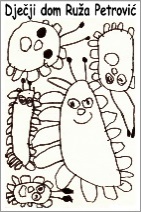 ul. Pina Budicina 17, 52100 Pula, HR,  OIB: 27209159252telefoni (052) Ravnateljica: 222-106, Kancelarija odgajatelja: 211-192, Stručni tim: tel/fax 382-928, Računovodstvo: tel/fax 382-929. e-mail: djecjid5@gmail.com  ili  domzadjecupula@gmail.comNa temelju članka 28. Zakona o javnoj nabavi ( NN 120/16), članka 2. Pravilnika o planu nabave, registru ugovora, prethodnom savjetovanju i analizi tržišta u javnoj nabavi ( NN 101/17) i članka 25. Statuta Dječjeg doma Ruža Petrović, Upravno vijeće donosi Plan nabave za 2020. godinuPlanom nabave za 2020. g. utvrđuje se nabava roba i usluga za koje su sredstva planirana u financijskom planu Doma, a financirana sredstvima Državnog proračuna.Plan nabave za 2020.g. stupa na snagu danom donošenja, primjenjuje se od 01.01.2020.g. i objavit će se na internetskim stranicama Dječjeg doma Ruža Petrović.Predsjednica Upravnog vijeća:_________________________dr. sc. Anka DušanekPLAN NABAVE ROBA I USLUGA ZA 2020.G. – PRORAČUNSKA SREDSTVAObavijest o sprečavanju sukoba interesa temeljem Zakona o javnoj nabaviTemeljem članaka: 75., 76., 77., 78., 79., 80., 81., 82. i 83. Zakona o javnoj nabavi (NN 120/16) obavještavamo da odgovorna osoba Doma – ravnateljica, predsjednica i članice Upravnog vijeća Doma i ovlašteni predstavnici naručitelja nisu u sukobu interesa po Zakonu o javnoj nabavi (NN 120/16).REGISTAR  UGOVORA  O  JAVNOJ  NABAVI  I  OKVIRNIH  SPORAZUMARegistar ugovora popunjavat će se tijekom godine kada se budu sklapali ugovori o javnoj nabavi i bit će na vrijeme ažurirani.R. br.Konto  Opis konta  Predmet nabave  Evidencijski broj nabave Proc. vrij.bez PDV-a Planirana vrij. nabave Vrsta postupka Ugovor ili  OS Planiran početak nabave  Trajanje ugovora  Napomena1.3221100Uredski materijal Registratori, kopirni papir, obrasci toneri, koverte, korektori klamerice papira, bušilice papira, olovke, kemijske, selotejp i ostalo10.697,6013.372,00Ugovor; narudžbenica bagatelna, objedinjena nabava2.3221400 Materijal za  čišćenje Sredstva za čišćenje (tekuća, praškasta)     16.057,6020.072,00NarudžbenicabagatelnaPribor za čišćenje (metle, vreće, lopatice)4.000,005.000,00Narudžbenicabagatelna3.3221600Materijal za osobnu higijenu Toaletni proizvodi10.070,4012.588,00NarudžbenicabagatelnaOstali toalet. proizvodi     OH4.000,005.000,00Narudžbenicabagatelna4.3222400  Namirnice  Mlijeko i mliječni proizvodi 40.000,0047.121,00Javna nabava MDOMSPUgovor , NarudžbenicabagatelnaMesni proizvodi  - suhomesnati: salame, kobasice, hrenovke, suho meso i kosti, pašteta, slanina i mesne konzerve32.000,0040.000,00Ugovor i NarudžbenicaBagatelnaPrehrambeni proizvodi-osnovi  - šećer, brašno, riža, tjestenina, sol i sl. 14.400,0018.000,00Ugovor; NarudžbenicabagatelnaKonzervirano voće i povrće, začini  6.400,008.000,00Ugovor; NarudžbenicabagatelnaKeksi, kakao, čokolada, namazi16.000,0020.000,00Ugovor; NarudžbenicaBagatelnaSokovi8.000,0010.000,00Ugovor NarudžbenicabagatelnaSvježe meso: junetina, teletina, svinjetina, piletina puretina56.000,0070.000,00Ugovor NarudžbenicabagatelnaSvježe povrće i voće  40.000,0050.000,00Ugovor, NarudžbenicabagatelnaSmrznuti proizvodi (povrće, tijesto, sladoled)     17.280,0021.600,00Ugovor; NarudžbenicaBagatelnaRiba      12.000,0015.000,00Ugovor i narudžbenicabagatelnaOstali prehrambeni proizvodi: čajevi, kava, topli napitci8.000,0010.000,00Ugovor; NarudžbenicaBagatelnaSvježa jaja     9.280,0011.600,00UgovorbagatelnaKruh i krušni proizvodi     16.000,0020.000,00UgovorbagatelnaUlje i ocat14.313,6017.892,00Ugovor; Narudžbenicabagatelna5.3222930Materijal za zdravstvenu zaštitu  Lijekovi i zdravstveni materijal     12.152,0015.190,00Ugovor, Narudžbenicabagatelna6.3222950Knjige i školski pribor  Školske knjige     10.400,0013.000,00Ugovor; NarudžbenicaBagatelna, Školski pribor     4.000,005.000,00Javna nabava MDOMSPUgovor; NarudžbenicaBagatelna, javna  nabavaŠkolske torbe1.600,002.000,00Ugovor; Narudžbenicabagatelna7.3222960Odjeća i obuća korisnika Odjeća i obuća za djecu      NarudžbenicabagatelnaHlače, jakne, ljetne      6.640,008.300,00NarudžbenicabagatelnaMajice pamučne kratkih i dugih rukava, suknje i haljine, ljetne     6.400,008.000,00NarudžbenicabagatelnaLjetna obuća: tenisice platnene, sandale, cipele, natikače, papuče      13.456,0016.820,00NarudžbenicabagatelnaDonje rublje, pidžame, čarape     1.472,001.840,00NarudžbenicabagatelnaHlače, jakne, zimske     2.728,003.410,00NarudžbenicabagatelnaZimska obuća: cipele, čizme, tenisice kožne     12.000,0015.000,00NarudžbenicabagatelnaSportska odjeća: trenirke i kupaći kostimi      13.600,0017.000,00NarudžbenicabagatelnaPuloveri, veste,  prsluci, zimski     6.888,008.610,00NarudžbenicabagatelnaOstala obuća i odjeća za štićenike: kape, šalovi, rukavice, torbe     400,00500,00Narudžbenicabagatelna8.3223100Električna energija – mrežaElektrična energija – mreža37.418,7043.010,00Okvirni sporazum; UgovorMDOMSP/ Dom9.3223110Električna energija – opskrbaElektrična energija – opskrba42.282,0048.600,00Okvirni sporazum; UgovorMDOMSP / Dom10. 3223310PlinPlin – opskrba52.800,0066.000,00Okvirni sporazum; UgovorMDOMSP / Dom11.3223430BenzinDizel i benzin27.112,0033.890,00Okvirni sporazum; UgovorMDOMSP / Dom12.3224100Materijal za održavanje zgrada Boje, žarulje, vodoinstalacijski materijal, ostali materijal41.280,0051.600,00Narudžbenicabagatelna13.3225100Sitni inventar  Posteljina, ručnici     4.000,005.000,00NarudžbenicabagatelnaPosuđe8.000,0010.000,00NarudžbenicabagatelnaMadraci4.000,005.000,00NarudžbenicabagatelnaAlat4.000,005.000,00NarudžbenicabagatelnaKućanski aparati, TV, radio….8.000,0010.000,00NarudžbenicabagatelnaOstali sitni inventar     1.720,002.150,00Narudžbenicabagatelna14.3227100Radna odjeća i obuća  Radna odjeća i obuća14.176,0017.720,00Narudžbenicabagatelna15.3231100TelefonPokretna i nepokretna mreža33.600,0042.000,00Okvirni sporazum; UgovorMDOMSP / Dom16.3231310PoštarinaPoštanske usluge A i B1.440,001.800,00Okvirni sporazum; UgovorMDOMSP/ Dom17.3232100Usluge održavanja zgrade Održavanje centralnog grijanja     15.750,4019.688,00Ugovor; NarudžbenicabagatelnaVodoinstalacijski radovi     2.400,003.000,00Ugovor; NarudžbenicabagatelnaElektroinstalacijski radovi     2.400,003.000,00Ugovor; NarudžbenicabagatelnaSitni građevinski radovi950,401.188,00Ugovor; Narudžbenicabagatelna18.3232200Usluge održavanja opreme  Održavanje strojeva u praonici rublja     28.084,8035.106,00NarudžbenicabagatelnaOdržavanje opreme u kuhinjama     20.000,0025.000,00NarudžbenicabagatelnaOdržavanje računalne i audio i video opreme11.002,4013.753,00Narudžbenicabagatelna19. 3236300Deratizacija i dezinsekcija  Usluge deratizacije i dezinsekcije     720,00900,00Ugovor; Narudžbenicabagatelna20. 3236100Ostale zdravstvene i sanitarne usluge  Usluge ispitivanja zdravstvene ispravnosti  i pregledi radnika i djece15.772,0019.715,00Ugovor; NarudžbenicabagatelnaRb.Predmet ugovoraEvid. broj nabave i broj objaveVrsta provedenog postupka JNIznos sklopljenog ugovora o JN ili okvirni sporazumDatum sklapanja i rok na koji je sklopljenNaziv ponuditelja s kojim je sklopljen ugovor o JNKonačni datum isporuke robe, usluga ili radovaKonačni iznos koji je isplaćen na temelju ugovora o JNObrazloženje ukoliko je isplaćeni iznos veći od ugovorenog 1.Opskrba električnom energijomO-19-488Okvirni sporazum16.1.2020 – 1 godineHEP–Opskrba d.o.o16.1.2020.-15.1.20212.Motorni benzin i dizelsko gorivo17/2018-9Okvirni sporazum1.4.2019-31.3.2020INA d.d. Zagreb1.4.2019-31.3.20203.Poštanske uslugeGrupa A iGrupa B8/2017 – A8/2017 - BOkvirni sporazum	25.2.2018. - 2 godineHP – Hrvatska pošta d.d.25.2.2018. – 29.2.2020.4.Elektroničke komunikacije u nepokretnoj mreži2/2017 – 6Okvirni sporazum17.8.2018 – 3 godineHrvatski telekom d.d.17.8.2018. – 17.8.20215.Elektroničke komunikacije u pokretnoj mreži2/2017 – 6Okvirni sporazum17.8.2018 – 3 godineHrvatski telekom d.d.17.8.2018. – 17.8.20216.Opskrba prirodnim plinom7/2016-MOkvirni sporazum1.10.2019. – 2 godinePlinara d.o.o.1.10.2019. – 30.9.2021.7.Hlađeni prehrambeni proizvodi-Rijeka, IV grupaOJN-6/2018	Otvoreni postupakUgovor o javnoj nabavi07.10.2019- 1 godinuDukat7.10.2019-6.10.20208.Uredski materijal i školski pribor	OJN-9/2018	Otvoreni postupakUgovor o javnoj nabavi31.8.2019-1 godinuBirodom31.8.2019-30.8.20209.Zamrznuta riba i ostala hranaOJN-5/2018Otvoreni postupakUgovor o javnoj nabavi15.4.2019-1 godinuPert15.4.2019-14.4.2020